Об утверждении Порядка рассмотрения фактов непредставления по объективным причинам лицом,	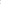 замещающим 	муниципальную должность, сведений о доходах, расходах, об имуществе и обязательствах имущественного характера своих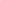  супруги (супруга) и несовершеннолетних детей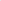       В соответствии с Федеральным законом от 06 октября 2003 года № 131-ФЗ «Об общих принципах организации местного самоуправления в Российской Федерации», Федеральным законом от 25 декабря 2008 года № 273-ФЗ «О противодействии коррупции», Федеральным законом от 3 декабря 2012 года № 230-ФЗ «О контроле за соответствием расходов лиц, замещающих государственные должности, и иных лиц их доходам», законом Ленинградской области от 20 января 2020 года № 7-03 «Об отдельных вопросах реализации законодательства в сфере противодействия коррупции гражданами, претендующими на замещение должности главы местной администрации по контракту, муниципальной должности, а также лицами, замещающими указанные должности», руководствуясь Уставом муниципального образования Красноозерное сельское поселение муниципального образования Приозерский муниципальный район Ленинградской области, Совет Депутатов муниципального образования Красноозерное сельское поселение муниципального образования Приозерский муниципальный район Ленинградской области РЕШИЛ: Утвердить Порядок рассмотрения фактов непредставления по объективным причинам лицом, замещающим муниципальную должность, сведений о доходах, расходах, об имуществе и обязательствах имущественного характера своих супруги (супруга) и несовершеннолетних детей (Приложение 1).Настоящее решение подлежит опубликованию в средствах массовой информации и вступает в силу с момента его официального опубликования. Контроль за исполнением настоящего решения возложить на постоянную комиссию по местному самоуправлению, законности, правопорядку, социальным вопросам, экономике, бюджету, налогам и муниципальной собственности.Приложение 1к решению Совета депутатовмуниципального образования Красноозерное сельское поселениеМО Приозерский муниципальный район Ленинградской областиот 18.05. 2020 года №  42ПОРЯДОКРАССМОТРЕНИЯ ФАКТОВ НЕПРЕДСТАВЛЕНИЯ ПО ОБЪЕКТИВНЫМПРИЧИНАМ ЛИЦОМ, ЗАМЕЩАЮЩИМ МУНИЦИПАЛЬНУЮ ДОЛЖНОСТЬ,СВЕДЕНИЙ О ДОХОДАХ, РАСХОДАХ, ОБ ИМУЩЕСТВЕ И ОБЯЗАТЕЛЬСТВАХ ИМУЩЕСТВЕННОГО ХАРАКТЕРА СВОИХ СУПРУГИ (СУПРУГА) И НЕСОВЕРШЕННОЛЕТНИХ ДЕТЕЙНастоящий Порядок регулирует вопросы рассмотрения фактов непредставления по объективным причинам лицом, замещающим муниципальную должность, сведений о доходах, расходах, об имуществе и обязательствах имущественного характера своих супруги(супруга) и несовершеннолетних детей.Лицо, замещающее муниципальную должность, в случае невозможности представления по объективным причинам сведений о доходах, расходах, об имуществе и обязательствах имущественного характера своих супруги (супруга) и несовершеннолетних детей ежегодно не позднее 30 апреля подает в комиссию по местному самоуправлению, законности, правопорядку и социальным вопросам Совета депутатов муниципального образования Красноозерное сельское поселение муниципального образования Приозерский муниципальный район Ленинградской области (далее Комиссия) заявление о невозможности представления по объективным причинам сведений о доходах, расходах, об имуществе и обязательствах имущественного характера своих супруги (супруга) и несовершеннолетних детей (далее — заявление) по форме согласно приложению 1.З.        Заявление подлежит рассмотрению в срок не позднее одного месяца со дня истечения срока, установленного для представления сведений о доходах, об имуществе и обязательствах имущественного характера.         В ходе предварительного рассмотрения заявления Комиссия имеет право:а) получать в установленном порядке от лица, направившего заявление, пояснения по изложенным в нем обстоятельствам;б) проводить беседу с лицом, представившим заявление;в) изучать и анализировать сведения, представленные лицом, указанным в части 1 настоящего порядка;г) наводить справки у физических лиц и получать от них информацию с их согласия.По итогам предварительного рассмотрения заявления комиссия подготавливает мотивированное заключение, содержащее один из следующих выводов:а) причина непредставления лицом, указанным в части 1 настоящего Порядка, сведений о доходах, расходах, об имуществе и обязательствах имущественного характера своих супруги (супруга) и несовершеннолетних детей является объективной и уважительной;б) причина непредставления лицом, указанным в части 1 настоящего Порядка, сведений о доходах, расходах, об имуществе и обязательствах имущественного характера своих супруги (супруга) и несовершеннолетних детей необъективна и является способом уклонения от представления указанных сведений.      В этом случае, комиссия информирует Губернатора Ленинградской области о наличии оснований для применения к данному лицу мер юридической ответственности, путем направления заявления, мотивированного заключения комиссии и других материалов, не позднее пяти рабочих дней со дня подготовки мотивированного заключения, через структурное подразделение аппарата Губернатора и Правительства Ленинградской области.Мотивированное заключение приобщается к справке о доходах, расходах, об имуществе и обязательствах имущественного характера лица, обратившегося с заявлением.Копия мотивированного заключения комиссии вручается лично под роспись лицу, обратившемуся с заявлением, либо направляется данному лицу заказным письмом с уведомлением о вручении по указанному в заявлении адресу не позднее трех рабочих дней со дня принятия соответствующего решения.Приложение 1 к Порядку рассмотрения фактов непредставления по объективным причинам лицом, замещающим муниципальную должность, 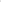 сведений о доходах, расходах, об имуществе и обязательствах имущественного характера своих супруги (супруга) и несовершеннолетних детей Губернатору Ленинградской областиот(Ф.И.О., замещаемая должность),проживающего по адресу:ЗАЯВЛЕНИЕ о невозможности представления по объективным причинам лицом, замещающим муниципальную должность, сведений о доходах, расходах, об имуществе и обязательствах имущественного характера своих супруги (супруга) и несовершеннолетних детейСообщаю, что я не имею возможности представить сведения о доходах, расходах, об имуществе и обязательствах имущественного характера своих:____________________________________________________________________________________________________(фамилия, имя, отчество (последнее при наличии) супруги (супруга) и несовершеннолетних детей)___________________________________________________________________________ за период____________________________ в связи со следующими обстоятельствами:_______________________________________________________________________________________________________________________________________________________________________________________________________________________________________Меры, принятые мною по представлению указанных сведений:__________________________________________________________________________________________________________________________________________________________________________________Прошу признать причину непредставления сведений о доходах, расходах, об имуществе и обязательствах имущественного характера объективной и уважительной.К заявлению прилагаю следующие документы и дополнительные материалы, подтверждающие факт невозможности представления указанных сведений. 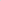 1.________________________________________________________________________________________________________________________________________________________2._________________________________________________________________________________________________________________________________________________________3._________________________________________________________________________________________________________________________________________________________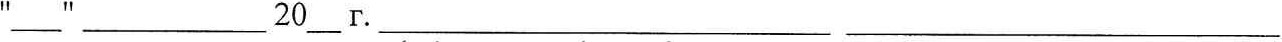                            (подпись лица, (расшифровка подписи, направляющего заявление)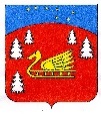 Совет депутатов муниципального образования Красноозерное сельское поселение муниципального образования Приозерский муниципальный район Ленинградской области.                                                            Р Е Ш Е Н И Е       от  18 мая 2020 года                                № 42Глава  муниципального образования                                                        М.И. Каппушев Исп. : Максимова Е.А. 8(81379)67-516Разослано: дело -2, прокуратура-1, СД-1